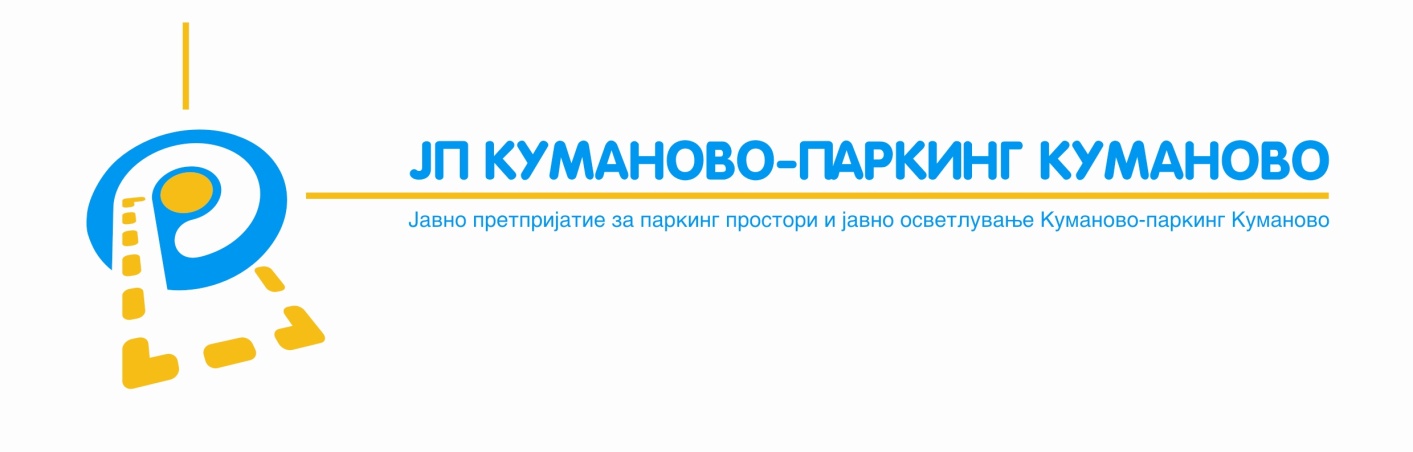 И З В Е Ш Т А ЈЗа работа на ЈП „Куманово-паркинг“ Куманово за период 01.01.2016-31.12.2016 годинаКуманово, февруари 2017 годинаИЗВЕШТАЈЗа работа на ЈП „Куманово-паркинг“ за период 01.01.2016-31.12.2016 годинаЈавното претпријатие „Куманово-паркинг“ Куманово е основано со Одлука на Советот на општината Куманово во октомври 2009 година за:	-решавање на проблемите на  паркирање, особено во централното градско подрачје на градот Куманово, на начин кој ке обезбеди  зголемен број на паркинг места, поголем ред  и побрз проток на сообракајот;	-управување, уредување и одржување на јавни паркинг простори во градот за сигурно и ефикасно задоволување на потребите на граѓаните;	-изградба на нови јавни паркинг простори;	-тековно одржување на јавното и уличното осветлување на начин кој ке обезбеди редовна и рационална замена на светлечките тела и инсталацијата и  намалување на проблемите на граганите во врска со осветлувањето.	-контрола на потрошувачка на електрична енергија, обезбедување на мерните места и спречување на кражби на електрична енергија од мрежата на јавното и улично осветлување;	-изградба на мрежа на јавно улично осветлување во делови на градот и населени места каде не постои таков вид на осветлување;	-одржување и стопанисување со спортски терени и објекти за потребите на граѓаните на општината Куманово;	-одржување и стопанисување со угостителски објекти, сопственост на општината Куманово.	Реализација на наведените цели во 2016 година се остваруваше согласно Законите и Статутот на општината Куманово, врз основа на годишната програма во согласност со Советот на општината Куманово.1. ТЕКОВНО ОДРЖУВАЊЕ  НА ПАРКИНГ ПРОСТОРИ  ВО 2016 година	1.1. Паркирање	Со програмата за работа во 2016 година, ЈП „Куманово-паркинг“ Куманово, обезбеди организирање на паркирањето односно сообраќајот во мирување, согласно условите и потребите на граѓаните, да е во функција на побрз проток на сообраќајот по клучните сообраќајници. Решавањето на паркирањето во централното градско подрачје беше во корелација со усвоеното решение за еднонасочен сообраќај, со кое на дел од сообрајаќниците во централното градско подрачје, е обезбедено паркирање.Во 2010 година, Советот на општината Куманово, донесе одлука за зонско паркирање на подрачјето на градот,  а градот Куманово е поделен на три зони: А,Б,Ц. 	Во Првата зона (А), во централното градско подрачје започна зонско паркирање во јули 2011 година, временски ограничено паркирање од два часа, со наплата на паркирањето по час.	Наплатата на зонското паркирање,  се вршеше според  усвоениот ценовник на ЈП „Куманово-паркинг“ Куманово, на кој има дадено согласност Советот на општината Куманово.	Наплатата на паркирањето се вршеше по пат на СМС пораки, и алтернативно за оние корисници кои немаат мобилни телефони, како и за туристи или иматели на  мобилни телефони од мобилни оператори, кои не оперираат во Македонија, преку паркинг кари, чија дитрибуција беше организирана во трговските објекти во градот, особено во централното подрачје.	1.2. Поставување на заштитни столбови на тротоари	Како предуслов за решавање на паркирањето во централното градско подрачје се наметна потребата од физичко обезбедувањето на тротоарите за намената за кои се изградени, бидејки беа узурпирани од паркирани возила, при што пешаците беа принудени да се движат по коловозните површини, со што дополнително го усложнуваат одвивањето на сообракајот. Овој проблем беше надминат со поставување на заштитни столбови на тротоари во вкупна должина од 1,8 км. . Во минатата година не беа поставени заштитни столбови на нови сообраќајни површини, сепак се трудевме постојните да ги одржуваме во функционална состојба и да ги санираме оштетените. Во наредната 2017 година се наметнува потреба од поставување на нови на места за кои се смета дека се најмногу узурпирани од неправилно паркирани возила, пред се сообраќајниците во поширокото централно градско подрачје.	1.3. Паркирање во Прва зона (А)Зона А го опфака централното подрачје, со сообраќајници наведени во Одлуката за определување на зонско паркирање на подрачјето на градот Куманово, во која зона е дозволено паркирање на определени површини со ограничување од два часа и со наплата. Зоната А го опфаќа подрачјето помегу следниве улици: Гоце Делчев (од спојот со Трета МУБ) - Трст - Вардарска - Борис Кидрич - Љубе Гачев - 11 Октомври (до спој со  11 Ноември) - Братство Единство - Црнотравска - Тодор Велков - Доне Божинов - Ленинова - Панче Пешев - Париска Комуна - Димитар Влахов - Иво Рибар - Б.Димов - Моша Пијаде - Перо Чичо - Кирил и Методи - Илинденска - Наце Буѓони - Гоце Делчев.	За сите паркинг места, беше изготвена техничка документација, беа обележани паркинг местата и беа стравени во функција на паркирање.Во оваа зона од имаше 500 паркинг места кои се намалени на 450 паркинг места поради измена на режим на сообраќај на улица Иво Лола Рибар и поради девијација на улица на паркинг пред Центарот за култура „Трајко Прокопиев“.	Искористеноста на паркинг местата во 2016 година беше во просек од можните 14 часа дневно на 2 часа, при што неосновани беа барањата да биде продолжено времето на паркирање.1.4. Паркирање во Втора зона (Б) Втората зона Б го опфаќа подрачјето помегу границата со зоната А до  улиците Трета МУБ (од спојот со 11 Октомври) -  Октомвриска револуција -  Доне Божинов - Братство единство - 11 Октомври - Трета МУБ. Во оваа зона влегуваат паркинзите пред колективните станбени згради, кои главно се во приватна сопственост (сопственост на станари и правни лица)  кои немаат статус на јавни паркинг простори. Овие  паркинзи можат да бидат обезбедени  алтернативно до колку бидат расчистени имотно правните односи и се постигне согласност за управување и користење на паркинг просторите во комерцијални цели, согласно Одлуката за јавните паркиралишта од значење за општината Куманово. Во 2016 година во Зоната Б не е стартувано со наплата на паркирање.1.5.  Наплата на паркирањето	Наплатата на цената за паркирање во 2016 година се вршеше електронски преку соодветен софтвер по пат на СМС пораки. Карактеристично за овој систем на наплата е дека операторите со паркиралиштата имаат контролна функција и воопшто не доаѓаат во допир со паричните средства. Со електронскиот систем се постигнува висок степен на контрола и висок процент на наплата.	За да биде организирана ваква наплата, по пат на претходно спроведена тендерска постапка е избран оператор за совтверско решение, при што операторот добива вкупно 19% од вкупно реализираните средства за паркирањето.	Електронскиот систем за наплата на паркирањето преку СМС пораки, како и други придружни елемнти на системот за негова техничка подршка, а особено конекцијата со мобилните телефонски оператори во Македонија за наплата преку СМС пораки, ЈП Куманово-паркинг ги обезбеди  преку избран оператор за зонско паркирање.	Операторот на системот на зонско паркирање во 2016 година обезбеди:	-адаптирање на електронскиот систем (софтвер) за потребите на паркирање во градот Куманово со означување и евиденција на паркинг местата во Зоната А (дефинирање на зони, подзони, места, работно време, празници, ...), со можност за проширување и опфакање на паркинг местата во останатите зони и паркинзите кои ке бидат изградени или уредени;	-евиденција и наплата на паркирањето со СМС пораки и тековно електронско пратење на паркирањето, преку ГПРС/3Г мрежа и работна станица сместена во просториите на ЈП „Куманово-паркинг“ Куманово;	-евиденција и наплата на паркирањето преку паркинг-картички и нивно тековно пратење преку електронскиот систем со регистрација на сериските броеви;	-електронска евиденција на издадени доплатни карти и нивна наплата;	-електронска евиденција на издадени и реализирани налози за употреба на блокатори на тркала (лисици) и наплата на цената;	-електонска евиденција на податоци (архива со фотографии и време за паркирањето, како и за други елементи) за возила за кои се издадени доплатни билети;	-електронска евиденција со сериски броеви на издадени и дистрибуирани паркинг - картички на дистрибутери во градот Куманово;	-следење на должниците на доплатни карти, преглед во реално време на широк обем на извештаи и следење на работата на контролорите. Широкиот спектар на извештаи му овозможи на ЈП „Куманово-паркинг“ Куманово верифицирање и анализа на прибраните податоци. 	-изработка на Веб страница со информации и упатства за користење на системот, како и сегмент за регистрација на сметки за нови корисници	ЈП „Куманово-паркинг“ Куманово,  на паркинг местата постави согласно проектната документација, во Зоната А информативни табли и ги обележи паркинг местата со хоринзонтална и вертикална сигнализација.  	ЈП „Куманово-паркинг“ Куманово обезбеди блокатори за тркала, кои беа оштетени и уништени од поедини грагани, при што обезбеди и дополнителни блокатори со повисок квалитет.	Работата на зонско паркирање во 2016 година искажана во бројки е следна:1.6. Изградба на подземен паркинг простор	И покрај очигледната потреба од поголем паркинг простор во централното градско подрачје и изготвено идејно решение за изградба на подземна гаража од страна на Општина Куманово, не беа обезбедени средства или стратешки партнер за реализација на ваков крупен инвестициски проект, така да нејзината евентуала изградба останува за понатамошниот период.	1.7. Специјално возило (пајак)	За да може да се воспостави ред на сообраќајот во мирување,  како и да се зголеми ефикасноста на контролата и регулацијата на сообраќајот, неопходно е да постои пајак возило. Пајак возилото во непосредна соработка со СВР Куманово, како и со комуналната инспекција, обезбедува брз и ефикасен начин на отстранување на возилата во градот кои се непрописно паркирани.ЈП „Куманово-паркинг“ Куманово од месец мај 2014 година започнува со работа на пајак служба. Резултатите од работата на пајак возилото во однос на расчистување на сообраќајот, посебно во централното градско подрачје се видливи, благодарение и на солидната соработка со СВР Куманово-Станицата за контрола и регулација на сообраќајот.	Поради амортизираноста и дотраеноста на специјаното возило-пајак останува потребата од набавка на ново специјано возило-пајак за да се обезбеди континуирано и непречено функционирање на пајак службата за подобро регулирање на сообраќајот во централното градско подрачје.Работата на пајак службата во 2016 година искажана во бројки е следна:2. КОРИСТЕЊЕ И ОДРЖУВАЊЕ НА ЈАВНОТО ОСВЕТЛУВАЊЕЈП „Куманово-паркинг“ Куманово, со регистрирана дејност ја презеде обврската за користење, одржување, реконструкција и изградба на јавно осветлување на подрачјето на Општина Куманово од почетокот на 2011 година.	Согласно Одлуката на Советот на Општина Куманово за основање на јавно претпријатие за паркирање и јавно осветлување „Куманово паркинг“ Куманово, Општина Куманово дел од своите надлежности во јавното осветлување ги пренесува на ЈП „Куманово-паркинг“ Куманово во однос на изградба, користење и одржување на мрежа на јавно осветлување, осветлување на паркови, јавно прометни површини, населени места, како и осветлување на рекламни билборди, паноа, светлечки реклами и јавни манифестации.	Основа за донесување на Програма за користење и одржување на јавно осветлување на подрачје на Општина Куманово за 2016 година е Програмата  за уредување на градежно земјиште, изградба и одржување на комунална инфраструктура на Општина Куманово за 2016 година, донесена на седницата на Советот на Општина Куманово.	Средствата за финансирање на Програмата за користење и одржување на јавно осветлување на подрачје на Општина Куманово за 2016 година се обезбедуваат од буџетот на Општината. Висината на средствата кои се наменети за финансирање на Програмата за користење и одржување на јавно осветлување на подрачје на Општина Куманово за 2016 година се утврдени со Програмата за уредување на градежно земјиште, изградба и одржување на комунална инфраструктура на град Куманово за 2016 година. Согласно оваа Програма за 2016 година беа предвидени:-тековно одржување на јавно осветлување                          14.000.000,00 ден.	-реконструкција на мрежа на јавно осветлување  	      4.000.000,00 ден. -изградба на ново јавно осветлување	                                      3.000.000,00 ден. и-новогодишно украсување                                                      3.500.000,00Тековното одржување на јавно осветлување подразбира обновување и замена на прегорени светилки и елементи за нивно нормално функционирање, како и доградба на мрежа на јавно осветлување во делови на градот и населени места каде постои мерење, а се работи за незначително проширување на мрежата и опфаќање на поедини делови од улици каде нема јавно осветлување.ЈП „Куманово-паркинг“ Куманово, настојуваше тековно да ја прати состојбата на јавно осветлување и секогаш интервенираше со цел да се обезбеди јавното осветлување да биде во функционална состојба, како по сопствена иницијатива така и по барање и пријави на граѓаните.Во 2016 година искористени средства согласно Договорот за тековно одржување на јавно осветлување изнесуваат 13.630.582,00 денари.Со реконструкција на мрежа за јавно осветлување се опфатени:-реконструкција и доградба на мрежи на јавно осветлување на улици каде нема мрежа.-доградба на мрежа, продолжување на пета жица и вградување на столбовиЕлектричната енергија што се троши за јавно осветление се мери преку мерни инструменти (броила ) кои се наоѓаат внатре во трафостаниците со кои стопанисува и управува дистрибутерот со електрична енергија ЕВН. Овие броила редовно се очитуваат и целосна контрола има ЕВН. Доградба на мрежа на јавно осветлување се врши на поедини делови на улиците каде е можно проширување на мрежата и обезбедување на мерење, каде во момент не постои јавно осветлување.За реконструкција на мрежа на јавно осветлување во 2016 година од предвидените средства по Програмата се искористени 3.889.078,00 денари.За изградба на ново јавно осветлување според Програмата за работа е спроведена постапка за јавна набавка и е склучен Договор за јавна набавка на работи на изградба на ново јавно осветлување (парковско (улично) осветлување до градски стадион во општина Куманово) во износ од 2.482.889,00 денари.	За новогодишно украсување искористени се 1.770.000,00 денари.3. ФИНАНСИСКИ СРЕДСТВА	Во 2016 година ЈП „Куманово-паркинг“ Куманово користеше буџетски средства и средства кои ги прибираше од давање на услуги.	Буџетски средства беа користени за:	-финансирање на Програмата за јавно осветлување;	-Во 2016 година по завршна сметка се прикажани финансиските резултати кои се остварени како што се дадени во табелите на Биланс на состојба, Биланс на успех, Извештај за покажаните финансиски показатели и Извештај за промената на капиталот на ЈП „Куманово-паркинг“ Куманово.                                                                           Горан ИвановскиВрз основа на член 20 од Статутот на Јавното претпријатие „Куманово-паркинг“ Куманово, Управниот одбор на седница одржана на 24.02.2017 година  ја донесе следнава:О Д Л У К Аза усвојување на Извештај за работа на ЈП „Куманово-паркинг“ Куманово за период 01.01.2016-31.12.2016 годинаЧлен 1Се усвојува Извештај за работа на ЈП „Куманово-паркинг“ Куманово за период 01.01.2016-31.12.2016 година.Член 2Одлуката стапува на сила со денот на давање на согласност од страна на Совет на Општина Куманово.                                                                           Горан ИвановскиГодишен извештај за зонско паркирање за 2016 годинаГодишен извештај за зонско паркирање за 2016 годинаГодишен извештај за зонско паркирање за 2016 годинаГодишен извештај за зонско паркирање за 2016 годинаГодишен извештај за зонско паркирање за 2016 годинаГодишен извештај за зонско паркирање за 2016 годинаГодишен извештај за зонско паркирање за 2016 годинаМЕСЕЦВКУПНО ЈПКП+ТТП СО ДДВВКУПНО ЈПКП+ТТП БЕЗ ДДВТТП 19% БЕЗ ДДВ ТТП 19% СО ДДВ ЈПКП 81% БЕЗ ДДВЈПКП 81% СО ДДВЈануари706.626,00598.835,59113.778,76134.258,94485.056,83572.367,06Февруари810.484,00686.850,85130.501,66153.991,96556.349,19656.492,04Март734.472,00622.433,90118.262,44139.549,68504.171,46594.922,32Април668.173,00566.248,31107.587,18126.952,87458.661,13541.220,13Мај767.303,00650.256,78123.548,79145.787,57526.707,99621.515,43Јуни704.096,00596.691,53113.371,39133.778,24483.320,14570.317,76Јули660.304,00559.579,66106.320,14125.457,76453.259,53534.846,24Август724.653,00614.112,71116.681,42137.684,07497.431,30586.968,93Септември727.758,00616.744,07117.181,37138.274,02499.562,69589.483,98Октомври712.469,00603.787,29114.719,58135.369,11489.067,70577.099,89Ноември695.134,00589.096,61111.928,36132.075,46477.168,25563.058,54Декември772.567,00654.717,80124.396,38146.787,73530.321,42625.779,27Вкупно8.684.039,007.359.355,081.398.277,471.649.967,415.961.077,627.034.071,59Годишен извештај за пајак служба 2016 годинаГодишен извештај за пајак служба 2016 годинаГодишен извештај за пајак служба 2016 годинаГодишен извештај за пајак служба 2016 годинаГодишен извештај за пајак служба 2016 годинаГодишен извештај за пајак служба 2016 годинаГодишен извештај за пајак служба 2016 годинаМесецНаплатено на лице местоДДВ 18%Наплатено на ДепоДДВ 18%Вкупно МесечноДДВ 18%Јануари21.000,003.203,3978.780,0012.017,2999.780,0015.220,68Февруари21.000,003.203,3958.480,008.920,6879.480,0012.124,07Март32.000,004.881,36182.740,0027.875,59214.740,0032.756,95Април31.000,004.728,8196.460,0014.714,24127.460,0019.443,05Мај25.000,003.813,56112.200,0017.115,25137.200,0020.928,81Јуни34.000,005.186,44136.720,0020.855,59170.720,0026.042,03Јули20.000,003.050,85118.960,0018.146,44138.960,0021.197,29Август32.000,004.881,36131.860,0020.114,24163.860,0024.995,60Септември36.000,005.491,53118.600,0018.091,53154.600,0023.583,06Октомври26.000,003.966,10109.260,0016.666,78135.260,0020.632,88Ноември31.000,004.728,81104.360,0015.919,32135.360,0020.648,13Декември32.000,004.881,36104.240,0015.901,02136.240,0020.782,38Вкупно341.000,0052.016,961.352.660,00206.337,971.693.660,00258.354,93       Бр. 02-57/6       24.02.2017 годинаЈП „Куманово-паркинг“ КумановоУПРАВЕН  ОДБОРПретседател,_____________________________       Бр. 02-57/6       24.02.2017 годинаЈП „Куманово-паркинг“ КумановоУПРАВЕН  ОДБОРПретседател,_____________________________